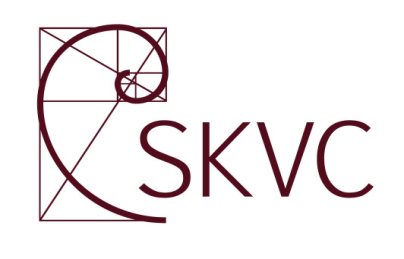 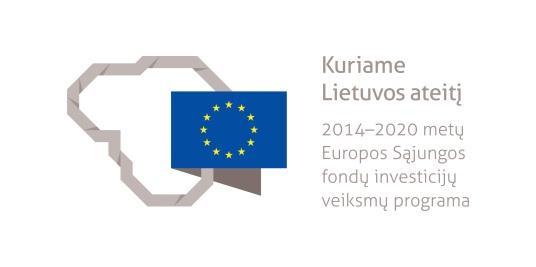 VIEŠOJO SAUGUMO STUDIJŲ KRYPTIES APRAŠASPROJEKTASVilnius2021Viešojo saugumo studijų krypties aprašas yra parengtas Studijų kokybės vertinimo centrui įgyvendinant projektą „Studijas reglamentuojančių aprašų sistemos plėtra (SKAR-3)“, projekto Nr. 09.3.1-ESFA-V-732-01-0001, vykdomą pagal 2014–2020 metų Europos Sąjungos fondų investicijų veiksmų programos 9 prioriteto ,,Visuomenės švietimas ir žmogiškųjų išteklių potencialo didinimas“ 09.3.1-ESFA-V-732 įgyvendinimo priemonę ,,Studijų sistemos tobulinimas“, finansuojamą Europos Sąjungos fondų ir Lietuvos Respublikos valstybės biudžeto lėšomis.Viešojo saugumo studijų krypties aprašą parengė ekspertų grupė, veikianti pagal 2019 m. gruodžio 19 d. Studijų kokybės vertinimo centro direktoriaus įsakymą Nr. V-144: prof. dr. Mantas Bileišis, grupės vadovas (Generolo Jono Žemaičio Lietuvos karo akademija), prof. dr. Snieguolė Matulienė (Mykolo Romerio universitetas), prof. dr. Alvydas Šakočius (Generolo Jono Žemaičio Lietuvos karo akademija), plk. ltn. Valerijus Šerelis (Lietuvos kariuomenė), dr. Antanas Aleknavičius (Krašto apsaugos ministerija), Inga Prialgauskienė (Vidaus reikalų ministerija), Martynas Austys (Policijos departamentas prie Vidaus reikalų ministerijos).VIEŠOJO SAUGUMO STUDIJŲ KRYPTIES APRAŠASI SKYRIUSBENDROSIOS NUOSTATOSViešojo saugumo studijų krypties aprašu (toliau – Aprašas) reglamentuojami viešojo saugumo studijų krypties (S02) (toliau – viešojo saugumo kryptis), kuri priklauso visuomenės saugumo studijų krypčių grupei (S), studijų programų specialieji reikalavimai.Aprašas parengtas atsižvelgiant į Europos Sąjungos saugumo ir gynybos politikos nuostatas, įtvirtintas Europos Sąjungos saugumo strategijoje „Saugi Europa geresniame pasaulyje“ (ES Taryba, Briuselis, 2003 12 12), Europos saugumo strategijos įgyvendinimo ataskaitoje „Saugumo užtikrinimas besikeičiančiame pasaulyje“ (ES Taryba, Briuselis, 2008 12 11), Europos Sąjungos vidaus saugumo strategiją „Kuriant Europos saugumo modelį“ (ES Taryba, Briuselis, 2010 02 23), Stokholmo programą „Atvira ir saugi Europa piliečių labui ir saugumui“ (Europos Vadovų Taryba, 2010 05 04) (2010/C 115/01) ir Kvalifikacijų ir profesinio mokymo plėtros centro direktoriaus 2019 m. birželio 11 d. įsakymą Nr. V1-107 „Dėl Viešojo administravimo sektoriaus profesinio standarto patvirtinimo“ (toliau – Profesinis standartas).Aprašo reikalavimai taikomi viešojo saugumo krypties trumpųjų, pirmosios ir antrosios pakopų studijoms. Pirmojoje pakopoje jis taikomas tiek universitetinėms bakalauro, tiek koleginėms profesinio bakalauro studijoms.Pagrindinis viešojo saugumo krypties studijų tikslas – parengti viešojo saugumo krypties specialistus, gebančius atlikti visuomenės ir valstybės saugumo užtikrinimo uždavinius įgyvendinant Lietuvos Respublikos nacionalinio saugumo politikos strategiją.Viešojo saugumo krypties studijos vykdomos pagal Lietuvos kvalifikacijų sandaros (toliau – LTKS) 5, 6 ir 7 lygius:5-asis kvalifikacijos lygmuo skirtas veiklai, pasižyminčiai kompleksišku profesinės veiklos uždavinių derinimu skirtingose veiklos srityse. Veikla apima žemesnės viešojo saugumo srities kvalifikacijos darbuotojų kompetencijų vertinimą ir mokymą. Veikla reikalauja derinti išsamias  viešojo saugumo veiklos srities žinias su bendrosiomis žiniomis, sprendžiant įvairias viešojo saugumo specializuotas veiklos užduotis keliose skirtingose veiklos srityse. Viešojo saugumo darbuotojas atlieka veiklą savarankiškai, jos priežiūra apsiriboja tik rezultatų įvertinimu. Veiklos uždavinius  nustato  aukštesnės  kvalifikacijos  darbuotojas,  dažnai  suteikdamas  veiklos  atlikėjui  galimybes  pasirinkti  šių  uždavinių  sprendimo  būdus  ir  priemones.  Darbuotojas  vadovauja  žemesnės kvalifikacijos darbuotojų veiklai, planuoja ir skirsto veiklos užduotis, prižiūri veiklos atlikimą, konsultuoja ir tikrina veiklos atlikimo kokybę. Veiklos technologiniai ir organizaciniai reikalavimai ir jos aplinka nuolat kinta, pokyčiai dažnai nenuspėjami ir gali būti susiję su naujomis veiklos sritimis.6-asis kvalifikacijos lygmuo skirta sudėtingesnei veiklai, pasižyminčiai uždavinių ir jų turinio įvairove. Sprendžiant uždavinius įvairiose profesinės veiklos srityse, naudojamos įvairios priemonės ir metodai. Todėl veiklos atlikimas reikalauja taikyti plačias viešojo saugumo užtikrinimui būtinas teorines žinias, pagrįstas naujų fundamentinių ir taikomųjų tyrimų rezultatais arba būtinas įvairioms naujovėms įdiegti. Veikla atliekama savarankiškai, pasirenkant uždavinių atlikimo būdus ir organizuojant atitinkamų žmonių darbą iškeltiems uždaviniams atlikti. Todėl šio lygio kvalifikacijos apima gebėjimus planuoti  veiklą  atsižvelgiant  į  numatytus  tikslus,  analizuoti  ir  fiksuoti  savo  veiklos  rezultatus  ir teikti ataskaitas veiklą koordinuojantiems asmenims, koreguoti veiklą atsižvelgiant į veiklos rezultatų analizę ir specialistų rekomendacijas, taip pat vykdyti įvairią projektinę veiklą. Veiklos  aplinka  reikalauja  gebėjimo  prisitaikyti  prie  nuolatinių  ir  paprastai  nenuspėjamų  pokyčių, kuriuos lemia žinių ir technologijų pažanga konkrečioje profesinėje srityje. Kvalifikacija leidžia patobulinti ir praplėsti profesinės srities žinias ir patiems įvertinus savo veiklą mokytis savarankiškai (plėtoti pažintines kompetencijas), kaip to reikalauja profesinės veiklos kaita.7-asis kvalifikacijos lygmuo skirtas sudėtingai profesinei veiklai, susidedančiai iš  įvairių tarpusavyje susijusių viešojo saugumo užtikrinimo uždavinių, kurie gali apimti keleto giminingų profesinių veiklų sritis. Todėl veiklos atlikimas reikalauja ekspertinio  naujausių  žinių  profesinės  veiklos  ir  jai  artimose  ar  giminingose  srityse  vertinimo  ir  pritaikymo, naujų faktų atradimo atliekant taikomuosius profesinės veiklos tyrimus, kūrybiško teorinių žinių ir mokslinių tyrimų rezultatų taikymo. Veikla atliekama savarankiškai nustatant atitinkamos veiklos srities uždavinius, priimant savarankiškus sprendimus, orientuotus į veiklos tobulinimą ir gerinimą. Veiklai būdingas vadovavimas kitų darbuotojų  veiklai. Todėl  šio  lygio  kvalifikacijos  apima  gebėjimus  savarankiškai  atlikti  taikomojo  pobūdžio tyrimus, teikti konsultacijas veiklos srityje, koordinuoti projektus, orientuotus į kitų žmonių kvalifikacijos tobulinimą ir inovacijų diegimą, analizuoti veiklos rezultatus ir juos pristatyti. Dėl  žinių,  technologijų,  darbo  organizavimo  įvairiose  veiklų  srityse  pažangos  šio  lygio  veikla  ir  jos  aplinka  intensyviai  kinta,  pokyčiai  sunkiai  prognozuojami,  veiklą  sudaro  nuolat  kintantys  užduočių  deriniai. Todėl  veiklos  kaita  reikalauja  gebėjimo  priimti  inovatyvius  sprendimus,  pagrįstus tyrimų rezultatais, įvertinti alternatyvius sprendimo variantus ir galimas socialines ir etines veiklos pasekmes.Viešojo saugumo krypties trumposios pakopos studijų programos apimtis turi būti 90 arba, esant specializacijai, gali būti 120 studijų kreditų. Pirmosios pakopos koleginėse studijose studijų programos apimtis turi būti ne mažiau kaip 180 arba, esant specializacijai, gali būti 210 studijų kreditų. Pirmosios pakopos universitetinėse studijose studijų programos apimtis turi būti 210 arba, esant specializacijai, gali būti 240 studijų kreditų. Antrosios pakopos universitetinėse studijose studijų programos apimtis turi būti ne mažiau 90 studijų kreditų, o esant jungtinei studijų programai arba dviejų diplomų studijų programai, ne mažiau kaip 120 studijų kreditų.Viešojo saugumo krypties studijos gali būti organizuojamos nuolatine ir ištęstine forma. Organizuojant studijas skirtingomis formomis, viešojo saugumo studijų krypties studijų programų sandara, apimtis, studijų turinys ir studijų rezultatai neturi skirtis.Viešojo saugumo krypties studijų programos gali būti tarpkryptinės – skirtos susietiems dviejų ir daugiau krypčių studijų rezultatams pasiekti. Vadovaujantis Bendraisiais studijų vykdymo reikalavimais, gali būti vykdomos dviejų krypčių (viešojo saugumo ir teisės, arba vadybos, arba gynybos studijų) pirmos pakopos studijų programos, kurias baigus suteikiamas dvigubas kvalifikacinis laipsnis.Viešojo saugumo krypties antrosios studijų pakopos studijų programos gali turėti mokslinį (akademinį) arba praktinį pobūdį, kuris turi būti pagrįstas studijų programos apraše.Priėmimas į studijas:Į aukštosios mokyklos trumposios pakopos studijas konkurso būdu priimami asmenys, turintys ne žemesnį kaip vidurinį išsilavinimą ir švietimo, mokslo ir sporto ministro nustatyta tvarka pripažįstamą ne trumpesnę kaip 3 metų profesinę patirtį, atitinkančią viešojo saugumo studijų kryptį, arba profesinę kvalifikaciją, įgytą pagal Lietuvos kvalifikacijų sandaros ketvirtąjį lygį atitinkančią viešąjį saugumą užtikrinančių institucijų pareigūnų pirminio profesinio mokymo programą;Į viešojo saugumo studijų krypties pirmosios pakopos studijų programas konkurso būdu priimami ne žemesnį kaip vidurinį išsilavinimą turintys asmenys, atsižvelgiant į mokymosi rezultatus, stojamuosius egzaminus ar kitus aukštosios mokyklos nustatytus kriterijus. Konkursinių mokomųjų dalykų pagal studijų kryptis sąrašą ir konkursinio balo sudarymo principus, mažiausią stojamąjį balą ir kitus kriterijus, įvertinus studentų atstovybei, nustato aukštosios mokyklos ir skelbia ne vėliau kaip prieš 2 metus iki atitinkamų mokslo metų pradžios;Į viešojo saugumo studijų krypties antrosios pakopos studijas priimami asmenys, sėkmingai baigę: pirmosios pakopos kolegines ar universitetines viešojo saugumo krypties ar teisės krypties studijas; bet kurios kitos studijų krypties pirmosios pakopos studijas ir papildomąsias studijas. Papildomųjų studijų metu studentas turi įgyti žinių ir gebėjimų, būtinų magistrantūros studijoms ir nesuteiktų per pirmosios studijų pakopos studijas. Papildomųjų studijų apimtis yra apibrėžiama antrosios pakopos studijų programų reikalavimuose.Gali būti nustatytos specialios atrankos ir priėmimo į studijas sąlygos, numatytos tarnybą statutinėse įstaigose reglamentuojančiuose teisės aktuose.Baigus viešojo saugumo krypties studijas įgyjamas aukštojo mokslo kvalifikacinis laipsnis:Baigus trumposios pakopos studijas suteikiama viešojo saugumo specialisto kvalifikacija, atitinkanti penktąjį Lietuvos kvalifikacijų sandaros ir Europos mokymosi visą gyvenimą kvalifikacijų sąrangos lygmenis, patvirtinama aukštosios mokyklos išduodamu studijų pažymėjimu.Baigus pirmosios pakopos kolegines studijas suteikiamas visuomenės saugumo profesinio bakalauro kvalifikacinis laipsnis, atitinkantis šeštąjį Lietuvos kvalifikacijų sandaros ir Europos mokymosi visą gyvenimą kvalifikacijų sąrangos lygmenis bei Europos aukštojo mokslo erdvės kvalifikacijų sąrangos pirmąją pakopą, patvirtinamas aukštosios mokyklos išduodamu profesinio bakalauro diplomu ir diplomo priedėliu.Baigus pirmosios pakopos universitetines studijas suteikiamas visuomenės saugumo bakalauro kvalifikacinis laipsnis, atitinkantis šeštąjį Lietuvos kvalifikacijų sandaros ir Europos mokymosi visą gyvenimą kvalifikacijų sąrangos lygmenis bei Europos aukštojo mokslo erdvės kvalifikacijų sąrangos pirmąją pakopą, patvirtinamas aukštosios mokyklos išduodamu bakalauro diplomu ir diplomo priedėliu.Baigus antrosios pakopos universitetines studijas įgyjamas visuomenės saugumo magistro kvalifikacinis laipsnis, atitinkantis septintąjį Lietuvos kvalifikacijų sandaros ir Europos mokymosi visą gyvenimą kvalifikacijų sąrangos lygmenis bei Europos aukštojo mokslo erdvės kvalifikacijų sąrangos antrąją pakopą, patvirtinamas aukštosios mokyklos išduodamu magistro diplomu ir diplomo priedėliu.II SKYRIUSSTUDIJŲ KRYPTIES SAMPRATA IR APRĖPTISViešojo saugumo sąvoka apibrėžiama kaip visuma priemonių, skirtų užtikrinti vidinį valstybės saugumą, piliečių ir institucijų apsaugą, taip pat apsaugoti pagrindines asmens teises ir laisves.Apraše viešasis saugumas apima tokias sritis: nusikaltimų ir kitų teisės pažeidimų prevenciją, kontrolę ir tyrimą, viešosios tvarkos užtikrinimą, valstybės sienos apsaugą ir migracijos kontrolę, ekstremalių situacijų valdymą, asmenų ir objektų apsaugą ir grėsmių nacionaliniam saugumui prevenciją. Baigę viešojo saugumo krypties studijas studentai gebės:Profesionaliai teikti paslaugas, užtikrinančias viešąjį saugumą, organizuoti tokių paslaugų teikimą ir kontroliuoti jų įgyvendinimą;Atlikti grėsmių viešajam saugumui analizę ir vykdyti užduotis, susijusias su jų prevencija;Taikyti mokslo pasiekimus, pažangius veiklos metodus ir tarptautinę praktiką, siekiant užkirsti kelią galimiems pažeidimams viešajam saugumui;Formuoti profesines vertybes, išugdyti gebėjimą per visą profesinės veiklos laikotarpį išlaikyti profesinę kompetenciją tobulinant kvalifikaciją, nuolat palaikant ir atnaujinant žinias, gebėjimus ir praktinius įgūdžius.Viešąjį saugumą užtikrinantys specialistai privalo gebėti identifikuoti, analizuoti ir vertinti grėsmes dėl besiplečiančios globalizacijos, intensyvėjančios migracijos ir masinių neramumų ir terorizmo užuomazgų kilimo.Viešąjį saugumą užtikrinančių institucijų specialistai privalo suvokti įvairių tautų, etninių grupių pasaulėžiūros ir kultūrų skirtumus, įgyti platesnių tarptautinio bendradarbiavimo kompetencijų.Rengiant viešojo saugumo krypties studijų programų turinį, jo vykdymą ir kokybės kontrolę privaloma atsižvelgti į Profesinį standartą ir kitus privalomus tarptautinius, Europos Sąjungos ir nacionalinius standartus bei jų keliamus reikalavimus. Viešojo saugumo studijų krypties programose turi atsispindėti tokie turinio elementai:Viešąjį saugumą apibrėžianti teorinė sritis, apimanti nacionalinio saugumo ir viešojo saugumo sistemą, pagrindines nuostatas ir principus, taip pat praktines priemones, įstatymus ir kitus teisės aktus, valstybės institucijų ir nevyriausybinių organizacijų veiklos šioje srityje principus ir tarpusavio sąveikos būdus;Žmogaus ir piliečio teisės, laisvės ir asmens saugumą nustatanti teorinė ir praktinė sritis;Viešąjį saugumą užtikrinančių specialistų veiklos teorija ir praktika;Viešąjį saugumą užtikrinančių institucijų veikla, apimanti viešojo saugumo būklės analizę, trumpalaikę ir ilgalaikę prognozę ir plėtrą;Viešąjį saugumą užtikrinančių institucijų išteklių valdymas.Viešojo saugumo specialistai gali dirbti nacionalinį ir viešąjį saugumą užtikrinančiose valstybės institucijose, nevyriausybinėse organizacijose ir privačiame sektoriuje.Viešojo saugumo specialistų rengimas glaudžiai susijęs su besikeičiančiais viešojo saugumo poreikiais, galimų grėsmių jam įvertinimu ir prognozavimu, valstybės strateginių veiklos krypčių šioje srityje nustatymu.Viešojo saugumo studijų krypties programų turinys turi būti orientuotas į tarptautinius, Europos Sąjungos ir nacionalinius prioritetus viešojo saugumo srityje, atitikti juos nustatančius teisės aktus.III SKYRIUSBENDRIEJI IR SPECIALIEJI STUDIJŲ REZULTATAI Studijų krypties rezultatai nurodo, kokias kompetencijas pagal Lietuvos Respublikoje nustatytų kvalifikacijų, grindžiamų asmens veiklai reikalingomis kompetencijomis, lygių sistemos 5, 6 ir 7 lygius turi įgyti viešojo saugumo krypties studijų programos studentai. Didžioji dalis Apraše nurodytų gebėjimų nėra siejami su konkrečiais studijų dalykais ir dalykų apimtimi, paliekant galimybę, rengiant, vykdant ir atnaujinant šiai krypčiai priskiriamas programas, lanksčiai ir adekvačiai reaguoti į viešąjį saugumą užtikrinančių institucijų darbuotojų kompetencijų poreikius ir pagal tai koreguoti studijų programos turinį.Asmuo, baigęs trumposios pakopos viešojo saugumo krypties studijas, turi pasiekti šiuos studijų rezultatus ir įgyti Profesiniame standarte, kituose nacionaliniuose ir tarptautiniuose profesiniuose standartuose įtvirtintas kompetencijas:Žinios ir jų taikymas:žino žmogaus teises ir laisves bei jų užtikrinimo būdus;žino nacionalinės ir tarptautinės teisės pagrindinius principus ir svarbiausių institutų turinį;žino informacijos saugos politikos principus ir juos taiko;žino tarptautinio bendradarbiavimo ir keitimosi informacija procesus;žino nusikalstamų veikų ir kitų teisės pažeidimų individualios prevencijos organizavimo principus ir juos taiko.Gebėjimai vykdyti tyrimus:geba rinkti, sisteminti ir analizuoti duomenis, reikalingus viešojo saugumo užtikrinimo problemoms spręsti;geba rengti įvairias ataskaitas pagal surinktus duomenis;geba atlikti viešųjų vietų ir objektų kriminogeninį vertinimą.Specialieji gebėjimai:geba vadovauti pavaldiems asmenis ir juos instruktuoti;geba kvalifikuoti, įforminti ir tirti nusižengimus ir nusikalstamas veikas;geba naudoti fizinę ir psichinę prievartą, procesines prievartos priemones, specialiąsias prievartos priemones ir specialiąją techniką;geba organizuoti viešosios tvarkos ir rimties atkūrimą ir vykdyti antiteroristines operacijas, asmenų sulaikymą ir konvojavimą;geba teikti pagalbą asmenims, tapusiems nusižengimų, nusikalstamų veikų, stichinių nelaimių ir nelaimingų atsitikimų aukomis.Socialiniai gebėjimai:geba sklandžiai reikšti mintis žodžiu ir raštu, įtaigiai bendrauti lietuvių ir bent viena užsienio kalba;geba bendrauti su įvairiomis visuomenės grupėmis spręsdamas profesines užduotis;geba dirbti individualiai ir komandoje;geba vykdyti profesinę veiklą vadovaudamasis profesine etika ir pilietiškumu.Asmeniniai gebėjimai:geba savarankiškai mokytis savo profesinės veiklos srityje;geba savarankiškai planuoti savo veiklą ir priimti optimalius ir racionalius sprendimus;geba naudodamasis įvairiais informacijos šaltiniais ir laikydamasis teisės aktų reikalavimų įvertinti situaciją ir imtis reikalingų veiksmų;geba nešališkai ir konstruktyviai spręsti konfliktines situacijas viešojo saugumo užtikrinimo metu.Asmuo, baigęs pirmosios pakopos kolegines viešojo saugumo krypties studijas, turi pasiekti šiuos studijų rezultatus ir įgyti Profesiniame standarte, kituose nacionaliniuose ir tarptautiniuose profesiniuose standartuose įtvirtintas kompetencijas:Žinios ir jų taikymas:žino valstybės ir teisės teorijos pagrindus ir žmogaus teisių ir laisvių apsaugos principus;žino ikiteisminio tyrimo, profesinės veiklos taktiką ir metodiką ir geba ją pritaikyti nustatant ir sprendžiant kompleksines konkrečias ar abstrakčias viešojo saugumo problemas;žino viešojo saugumo institutus, vadybos ir viešojo administravimo pagrindus, išmano vadovavimo ir lyderystės principus;žino profesinėje veikloje taikomų teisės aktų nuostatas ir geba juos taikyti;išmano rizikos analizės ir rizikos valdymo procesus.Gebėjimai vykdyti tyrimus:geba rinkti, sisteminti ir analizuoti duomenis, reikalingus viešojo saugumo užtikrinimo ir inovacijų diegimo problemoms spręsti;geba analizuoti įvairius teisinius tekstus ir moka įvertinti jų galiojimo laiką ir erdvę;geba viešojo saugumo požiūriu analizuoti ir vertinti žmogaus ir socialinių institucijų elgesį ir veiklą;geba profesinėje veikloje priimti sprendimus, įvertinęs situaciją ir vadovaudamasis teisės aktais.Specialieji gebėjimai:geba vykdyti teisės pažeidimų prevenciją ir užtikrinti viešąją tvarką;geba planuoti, organizuoti, vykdyti ir vertinti praktines veiklas konkrečiose viešojo saugumo užtikrinimo veiklos srityse, savarankiškai pasirinkdamas technologines, organizacines ir metodines priemones;geba objektyviai tirti ir tinkamai įforminti teisės pažeidimus ir nusikalstamas veikas;geba naudoti fizinę ir psichinę prievartą, procesines prievartos priemones ir specialiąją techniką ir duomenų registrus;geba teikti pagalbą asmenims, tapusiems nusižengimų, nusikalstamų veikų, stichinių nelaimių ir nelaimingų atsitikimų aukomis;geba vadovautis veiklos strategija ir procedūromis, vertinti grėsmes ir tendencijas.Socialiniai gebėjimai:geba sklandžiai reikšti mintis žodžiu ir raštu, įtaigiai bendrauti lietuvių ir bent viena užsienio kalba, žino daugianacionalinio ir tarpkultūrinio bendravimo principus ir geba juos taikyti profesinėje veikloje;geba bendrauti su specialistais ir kitais asmenimis sprendžiant viešojo saugumo užtikrinimo uždavinius;geba dirbti individualiai ir komandoje, imasi atsakomybės už savo ir komandos veiklos kokybę, vadovaudamasis profesine etika ir pilietiškumu;geba keistis informacija su nacionalinėmis ir tarptautinėmis viešąjį saugumą užtikrinančiomis institucijomis ir naudotis tarptautinio teisėsaugos institucijų bendradarbiavimo priemonėmis ir būdais;geba perteikti viešojo saugumo srities žinias ir supratimą kitiems asmenims.Asmeniniai gebėjimai:suvokia moralinę atsakomybę už savo veiklos ir jos rezultatų poveikį visuomenės saugumui, visuomeninei, ekonominei, kultūrinei raidai, gerovei ir aplinkai;geba paskirstyti darbo užduotis, vadovauti ir motyvuoti asmenis ir grupes siekti organizacijos tikslų;geba savarankiškai mokytis viešojo saugumo užtikrinimo srityje, suprasti asmeninio ir kolektyvo tobulėjimo poreikį ir naudojasi galimybėmis tobulėti;geba greitai reaguoti ir parinkti tinkamus sprendimus nenumatytose sudėtingose situacijose.Asmuo, baigęs pirmosios pakopos universitetines viešojo saugumo krypties studijas, turi pasiekti šiuos studijų rezultatus ir įgyti Profesiniame standarte, kituose nacionaliniuose ir tarptautiniuose profesiniuose standartuose įtvirtintas kompetencijas:Žinios ir jų taikymas:turi įvairiapusį teorinį viešojo saugumo srities ir profesinės veiklos pažinimą suteikiančių naujų fundamentinių ir taikomųjų mokslinių tyrimų rezultatais pagrįstų integruotų viešojo saugumo užtikrinimo veiklos ir studijų srities žinių, kurias geba taikyti plačiose tarpdalykinėse viešojo saugumo studijų ir profesinės veiklos srityse;žino pagrindines žmogaus teises ir laisves, išmano visuomenės daugiakultūriškumą ir tarptautinių santykių įtaką viešojo saugumo užtikrinimo procesams;žino viešąjį saugumą užtikrinančių institucijų sistemą, funkcijas, veiklą ir bendradarbiavimą, vadybos, viešųjų ir privačių interesų derinimo valstybės tarnyboje ypatumus, asmens ir visuomenės saugumo užtikrinimo priemonių taikymo metodus ir būdus; supranta atsakomybę, atskaitomybę ir tarnybinę pareigūno etiką;žino viešąjį saugumą užtikrinančių institucijų naudojamas informacines sistemas ir duomenų bazes; yra susipažinęs su informacinių, komunikacinių ir kitų technologijų sistemomis ir jų panaudojimo galimybėmis profesinėje veikloje;žino profesinės veiklos strategiją ir taktiką, specialiųjų ir prievartos priemonių panaudojimo teisinį reguliavimą.Gebėjimai vykdyti tyrimus:geba rinkti ir analizuoti duomenis, reikalingus viešojo saugumo užtikrinimo problemoms spręsti, naudojantis fundamentinių ir taikomųjų mokslinių tyrimų pasiekimais ir metodais;geba ieškoti, pažinti ir atrinkti naujausią informaciją, susijusią su viešojo saugumo užtikrinimu;geba sisteminti turimą informaciją;geba atlikti informacijos ir problemų analizę.Specialieji gebėjimai:geba analizuoti įstatymus ir kitus teisės aktus, realizuoti juos praktinėje veikloje, teisiniu požiūriu kvalifikuoti aktualius visuomeninius santykius;geba planuoti, organizuoti, vykdyti ir vertinti viešojo saugumo užtikrinimo veiklas, savarankiškai pasirinkdamas kompleksines technologines, organizacines ir metodines priemones;geba naudoti viešąjį saugumą užtikrinančių institucijų veikloje naudojamas informacines, ryšių sistemas, priemones ir duomenų bazes, keistis informacija su nacionalinėmis ir tarptautinėmis viešąjį saugumą užtikrinančiomis institucijomis;geba ekstremaliose situacijose priimti adekvačius sprendimus ir jas valdyti, teikti pagalbą asmenims, tapusiems nusižengimų, nusikalstamų veikų, stichinių nelaimių ir nelaimingų atsitikimų aukomis, užtikrindamas viešąją tvarką ir vykdydamas kitas teisėsaugos funkcijas; teisės aktų nustatyta tvarka geba naudoti specialiąsias ir prievartos priemones.Socialiniai gebėjimai:geba bendrauti su specialistais ir visuomene sprendžiant viešojo saugumo užtikrinimo veiklos ar studijų srities uždavinius, pristatant atliktą veiklą ir jos rezultatus, geba perteikti viešojo saugumo srities žinias ir supratimą specialistams ir kitiems asmenims;geba, vadovaudamasis profesine etika ir pilietiškumu, dirbti individualiai ir komandoje, imasi atsakomybės už savo ir komandos veiklos kokybę ir jos vertinimą;geba sklandžiai reikšti mintis žodžiu ir raštu, įtaigiai bendrauti lietuvių ir bent viena užsienio kalba, profesionaliai bendrauti su teisės pažeidimus padariusiais asmenimis ir nukentėjusiaisiais, taip pat su ne specialistų auditorija vykdydamas prevencinę ir švietėjišką veiklą;geba analizuoti ir spręsti konfliktines situacijas, kūrybiškai spręsti iškylančias problemas ir taikyti kritinio ir loginio mąstymo įgūdžius;geba analizuoti ir vertinti visuomenėje ir organizacijose vykstančius įvykius ir procesus.Asmeniniai gebėjimai:geba savarankiškai mokytis viešojo saugumo srityje ir planuoti mokymosi procesą;suvokia nuolatinio profesinių kompetencijų tobulinimo svarbą;suvokia moralinę atsakomybę už savo profesinės veiklos ir jos rezultatų poveikį organizacijai, visuomeninei, ekonominei, kultūrinei raidai, gerovei ir aplinkai;geba identifikuoti savo veiklos problemas, rasti jų sprendimo ir veiklos tobulinimo būdus.Asmuo, baigęs universitetines antrosios pakopos viešojo saugumo krypties studijas, turi pasiekti šiuos studijų rezultatus:Žinios, jų taikymas:žino viešojo saugumo užtikrinimą reglamentuojančių teisės aktų sistemą, Lietuvos Respublikos nacionalinio saugumo strategiją ir politiką, jos įgyvendinimo problematiką, išmano esminius visuomeninius procesus ir numato tolesnes šiuolaikinės visuomenės raidos tendencijas dėl nacionalinio saugumo, prisidėdamas prie tvarios valstybės raidos;žino tarptautinius žmogaus teisių apsaugos standartus ir jų laikosi vykdydamas profesinę veiklą;žino ir supranta visuomenės daugiakultūriškumą, pilietiškumo ir pilietinio tapatumo, pilietinio ugdymo esmę, įvairių etninių grupių mentalinius ir kultūrinius skirtumus, darnios valstybės koncepciją ir jos įgyvendinimą, visuomenėje ir organizacijose vykstančius įvykius ir procesus;žino ir geba taikyti įgytas žinias ir mokslinių tyrimų rezultatus sprendžiant uždavinius naujoje ar nežinomoje aplinkoje, sudėtingose situacijose, užtikrinant viešąjį saugumą,  vykdant mokslinius tyrimus, diegiant naujoves;žino apie informacinių, komunikacinių ir kitų technologijų, informacinių sistemų ir duomenų bazių teikiamas galimybes, geba jas panaudoti savo veikloje.Gebėjimai vykdyti tyrimus:geba analizuoti socialinę tikrovę ir tarptautinių santykių įtaką viešojo saugumo užtikrinimo procesams, vertina procesus, keliančius grėsmes saugumui;geba analizuoti, sintetinti ir vertinti viešojo saugumo studijoms, mokslinei, profesinei veiklai ir naujovių diegimui reikalingus tyrimų duomenis, geba integruoti žinias ir valdyti sudėtingas situacijas, priimti sprendimus, kai nėra išsamios ir apibrėžtos informacijos, įvertinti alternatyvius sprendimo variantus ir galimą poveikį aplinkai;geba atpažinti viešojo saugumo užtikrinimo problemas, modeliuoti jų sprendimo būdus, nagrinėti, analizuoti, sisteminti, apdoroti informaciją ir statistinius duomenis, formuluoti išvadas apie optimalius šių problemų sprendimo būdus;geba formuluoti hipotezes, tyrimo uždavinius, tikslus, adekvačiai taikyti teorinio ir empirinio tyrimo metodus, nustatyti viešojo saugumo tarpdalykines, tarpšakines sąsajas;geba savarankiškai atlikti tyrimus, korektiškai interpretuoti rezultatus tarpdalykiniu požiūriu nacionalinėje ir tarptautinėje perspektyvoje, tyrimo rezultatus taikyti modeliuojant galimus viešojo saugumo problemų sprendimo būdus.Specialieji gebėjimai:geba pritaikyti turimas žinias ir jomis remiantis rengti naujas priemones (technines, metodines, informacines, organizacines-vadybines), reikalingas moksliniams tyrimams, studijoms, viešojo saugumo užtikrinimo veiklai vykdyti arba naujovėms diegti;geba analizuoti, interpretuoti, sisteminti, taikyti ir pagal kompetenciją rengti viešojo saugumo užtikrinimą reglamentuojančių teisės aktų projektus;geba analizuoti viešojo saugumo politikos problemas, teisiniu ir etiniu aspektais įvertinti ir spręsti tarnybos metu iškylančius uždavinius, konfliktus ir profesines problemas;geba organizuoti bendradarbiavimą su šalies ir kitų valstybių viešąjį saugumą užtikrinančiomis institucijomis ir tarptautinėmis organizacijomis;geba naudotis viešąjį saugumą užtikrinančių institucijų veikloje taikomomis informacinėmis ir informacijos valdymo sistemomis ir ryšių priemonėmis;geba kontroliuoti tinkamą prievartos priemonių naudojimą.Socialiniai gebėjimai:geba priimti socialiai pagrįstus sprendimus ir įvertinti juos etiniu, socialiniu, profesiniu ir teisiniu požiūriais;geba dirbti individualiai ir komandoje, imasi atsakomybės už savo ir komandos veiklos kokybę ir jos vertinimą, vadovaudamasis profesine etika ir pilietiškumu;geba tikslingai planuoti, organizuoti, koordinuoti ir kontroliuoti darbuotojų ir padalinių veiklą siekdamas užsibrėžtų tikslų, imasi atsakomybės už savo ir komandos veiklos tobulinimą;geba aiškiai, argumentuotai perteikti apibendrintą informaciją specialistams ir kitiems asmenims, ją kritiškai vertindamas, geba efektyviai komunikuoti valstybine ir bent viena užsienio kalba raštu ir žodžiu.Asmeniniai gebėjimai:geba kritiškai vertinti savo ir kitų profesinę praktiką, žinias ir vertybes, sistemiškai reflektuoti savo, kaip profesionalo, tobulėjimą, grįsdamas nuolatinį profesinį atsinaujinimą mokymosi visą gyvenimą principais;geba nustatyti problemas ir formuluoti užduotis, susijusias su šių problemų sprendimu, logiškai ir kritiškai mąstyti ir suprasti skirtingus argumentus, pateikiamus analizuojant visuomenės transformacijos procesus ir viešojo saugumo užtikrinimo problemas;geba kūrybiškai mąstyti, kurti naujus viešojo saugumo problemų sprendimo būdus ir metodus;geba priimti inovatyvius viešojo saugumo problemų sprendimus ir taikyti kitų mokslo krypčių žinias ir metodus, įvertindamas galimas visuomenines ir etines veiklos pasekmes; veikia suvokdamas moralinę atsakomybę už savo veiklos ir jos rezultatų poveikį visuomeninei, ekonominei, kultūrinei raidai, gerovei ir aplinkai;moka sisteminti norminius teisės aktus, rasti ir naudotis nacionaliniais ir tarptautiniais informacijos šaltiniais, įvertinti jų patikimumą, naudotis teisinėmis duomenų bazėmis ir šiuolaikinėmis informacinėmis technologijomis, elgtis su konfidencialia informacija.IV SKYRIUSDĖSTYMAS, STUDIJAVIMAS IR VERTINIMASStudijų procese turi būti siekiama įgyvendinti mokymosi visą gyvenimą principą. Programa, jos turinys ir didaktinė sistema studentus turi motyvuoti studijuojant naudotis įvairiais žinių įgijimo ištekliais ir šaltiniais, o dėstytojus – į studijų procesą integruoti naujoves. Dėstymas turi būti pagrįstas šiuolaikiniu ir aktualiu viešojo saugumo bei dėstomo dalyko mokslo ir praktikos pasiekimų turiniu.  Kokybiško viešojo saugumo krypties studijų vykdymo pagrindas yra kompetentingi ir kvalifikuoti dėstytojai. Rengdami studijų medžiagą, dėstytojai turi remtis naujausių mokslinių tyrimų rezultatais, išmanyti dėstomojo dalyko (modulio) sąsajas su kitomis studijų ir mokslo kryptimis, gebėti tobulinti dėstymo ir studijavimo turinį, pasirinkti tinkamus, į studentus orientuotus dėstymo ir pasiekimų vertinimo metodus.Ne mažiau svarbi studijų procese dėstymo ir studijų metodika, deranti su mokymosi visą gyvenimą koncepcija, skatinanti studentus ugdyti mokėjimo mokytis gebėjimus remiantis viešojo saugumo srities aktualijomis.Dėstymas turi būti grindžiamas fundamentinėmis žiniomis viešojo saugumo srityje, o dėstymo metodai orientuoti į žinių perdavimą ir gebėjimų ugdymą, skatinant studentą prisiimti atsakomybę už savo profesinį kompetentingumą ne tik studijų metu, bet ir visą gyvenimą.Studijų procese pasirinktinai turi būti taikomi įvairūs studijų metodai pagal dalyko pobūdį, kurie motyvuotų studentus ir leistų racionaliai naudoti studentų ir dėstytojų laiką ir materialiuosius išteklius. Rekomenduojami viešojo saugumo krypties studijų metodai: tradicinės ir interaktyvios paskaitos (panaudojant elektroninę erdvę ir kitas virtualias aplinkas), praktiniai užsiėmimai (profesinės veiklos taktikos simuliacinės situacijos ir jų analizė, kovinės savigynos ir bendrojo fizinio parengimo praktiniai seminarai), laboratoriniai užsiėmimai, informacijos paieškos ir apibendrinimo užduotys, atvejų studijos, debatai, problemų analizės ir jų sprendimo užsiėmimai, individualūs ir grupiniai darbai, ataskaitų pristatymo rinkiniai, konsultacijos, edukacinės išvykos ir kita. Skirtingų pakopų studijose gali būti taikomi tie patys metodai, tačiau jų taikymas antrojoje studijų pakopoje turi sietis su gilesniu turinio supratimu, sudėtingesnėmis užduotimis. Jie turi skatinti studentus savarankiškai, kritiškai ir atsakingai dėstyti savo įžvalgas integruojant įvairių sričių kompetencijas.  Dėstymas ir mokymasis turi būti grindžiamas konkrečiais ir aiškiais dėstytojo suformuluotais ir studento susiformuotais tikslais, atitinkančiais studijų programos tikslus ir studijų rezultatus, užtikrinant studentams galimybę tobulinti reflektyviuosius gebėjimus, pagrįstus bendradarbiavimo perspektyva, skatinti, formuoti ir puoselėti savo vertybines nuostatas, identifikuoti ir įvardyti per mokymosi procesą kylančią įtampą bei išmokti ją suvaldyti.Rekomenduojama taikyti reflektyviųjų gebėjimų ugdymą skatinančius metodus, įskaitant gerosios patirties sklaidą (pavyzdžiui, absolventų dalijimasis gerąja patirtimi, socialinių partnerių ir viešojo saugumo profesionalų kvietimas į paskaitas, konferencijas ir diskusijas).Antrosios studijų pakopos studijos turi būti siejamos su moksliniais tyrimais bei jų sklaida praktikoje. Siūloma rinktis tokius metodus: mokslinius praktinius seminarus, bendradarbiavimą su viešąjį saugumą užtikrinančiomis institucijomis skatinančius metodus (pavyzdžiui, studentų tyrimai, vykdomi praktikos institucijose, bendrų publikacijų ir pranešimų mokslinėse konferencijose, seminaruose rengimas su praktikais).Viešojo saugumo krypties studijų specialistams svarbus tiek specialus fizinis (įskaitant fizinės prievartos ir profesinės veiklos taktikos veiksmų atlikimą, prievartos priemonių panaudojimo sąlygas), tiek psichologinis (įskaitant gebėjimų adekvačiai reaguoti į viešajam saugumui kylančias grėsmes ugdymą) parengimas.Visi studijuojančių įvertinimai turi būti paremti aiškiai suformuluotais ir iš anksto žinomais kriterijais. Studijų programoje turi būti aiškiai apibrėžtos numatytos vertinti darbų apimtys bei studentų rezultatų ir pasiekimų vertinimo metodai ir kriterijai.Taikoma vertinimo sistema turi suteikti galimybę stebėti studento judėjimą siekiamo rezultato link, nustatyti pokyčius, palaikyti grįžtamąjį ryšį, kurti prielaidas korekcijai.Vertinimo sistema turi aprėpti vertinimo metodus, leidžiančius stebėti studentų studijuojamo dalyko (modulio) pasiekimus, susietai vertinti jų žinias ir gebėjimus. Pasiekimų vertinimo metodai turi būti aiškiai susieti su dalyko (modulio) turiniu ir jame taikomais studijų metodais. Dėstytojams siūloma rinktis įvairius vertinimo metodus ir būdus. Rekomenduojami vertinimo metodai: egzaminas, problemos sprendimo analizė, kontrolinis darbas, pranešimas, seminaras, laboratorinių darbų ataskaita, praktikos ataskaita, individualių ir grupinių darbų ataskaitų vertinimas, savęs vertinimas ir kita. Dėstytojai turi išmanyti metodinius jų taikymo aspektus, būti skatinami kurti ir taikyti integruotus vertinimo metodus.Aukštoji mokykla turi suteikti teisę dėstytojui rinktis konkrečius vertinimo metodus, remiantis aukštosios mokyklos patvirtinta tvarka ir sąlygomis.Studijuojamo dalyko (modulio) studijų rezultatuose aprašytų žinių ir gebėjimų vertinimas turi būti grindžiamas objektyvumo principu. Vertinimai turi būti paremti aiškiai suformuluotais, iš anksto žinomais kriterijais ir lydimi konstruktyvių komentarų (grįžtamojo ryšio). Formuluojant vertinimo kriterijus, turi būti nurodomas žemiausias pasiekimų lygis, atitinkantis mažiausią teigiamą įvertinimą. Siekiant užtikrinti aktyvų studentų darbą per visą semestrą, gebėjimus taikyti teorines žinias praktikoje, vertinimo objektyvumą, siūloma taikyti kaupiamąjį vertinimą.Specialiosios (profesinės) dalies dalykų baigimas turi būti vertinamas taip, kad būtų galima nustatyti, ar studentas pasiekė dalyko studijų rezultatus, orientuojant žinių, gebėjimų ir praktinių įgūdžių patikrinimo procesą sumodeliuotoms praktinėms situacijoms spręsti.Studentams pagal galimybes turi būti suteikiamos teisės dalyvauti priimant sprendimus dėl studijų rezultatų pasiekimų vertinimo metodų, užduočių skaičiaus ir apimties, įvertinimo kriterijų.Su studijų programa susijusi studentų pasiekimų įvertinimo sistema turi būti aiškiai dokumentuota, suprantama ir skaidri. Ji turi užtikrinti, kad studijų programą baigiantys studentai yra pasiekę tam tikrą studijų programoje apibrėžtą rezultatų lygmenį. Turi būti numatyta konkreti studentų supažindinimo su pasiekimų vertinimo sistema tvarka.Siekiant užtikrinti studijų proceso kokybę, tęstinumą ir nuolatinį, reguliarų studentų mokymąsi, svarbu užtikrinti veiksmingą grįžtamąjį ryšį, pasiekiamą naudojant įvairias jo užtikrinimo formas. Atliktų darbų ir pasiekimų įvertinimas turi būti paremtas konstruktyviais komentarais, grindžiamais aiškiais vertinimo kriterijais.V SKYRIUSSTUDIJŲ PROGRAMŲ VYKDYMO REIKALAVIMAIStudijų programa turi atitikti šiame Apraše ir kituose teisės aktuose nustatytus studijų programų reikalavimus, būti aktuali, atitikti mokslo ir studijų krypties lygį, nuolat tobulinama ir atnaujinama. Studijų vykdytojai turi užtikrinti, kad studijų programa sudarytų galimybes studentams dar studijų metu susipažinti su naujovių turiniu, inovatyviomis temomis, jie būtų skatinami įžvelgti ir numatyti studijų krypties ir profesinės veiklos raidos perspektyvas, paremtas naujausiomis mokslo žiniomis.Studijų programos vykdymas turi būti grindžiamas jos kokybės priežiūra, įtraukiant visas suinteresuotas puses.Studijų programos studijų rezultatai turi būti aiškūs ir pasiekiami. Studijų programos sandara turi atskleisti viešojo saugumo krypties studijų išskirtinumą, specifiką.Studijų programa turi būti sudaryta taip, kad atitiktų įvairių numatomų studentų grupių poreikius, sietinus su studijų trukme ir intensyvumu, tvarkaraščio įvairove, geografiniais ypatumais, galimybe sudaryti individualų studijų planą, kvalifikacijų derinius.Visų studijų pakopų programose viešojo saugumo krypties ir bendruosius dalykus gali dėstyti asmenys, turintys dėstomą studijų dalyką atitinkantį studijų ar mokslo krypties ne žemesnį kaip magistro kvalifikacinį laipsnį ar jam lygiavertę aukštojo mokslo kvalifikaciją. Trumpų ir pirmosios pakopos koleginėse studijose studentų praktiniams užsiėmimams (praktiniams darbams, pratyboms, studentų praktikai ir kt.) gali vadovauti asmuo, turintis ne žemesnį kaip bakalauro ar profesinio bakalauro kvalifikacinį laipsnį.Visi viešojo saugumo krypties dalykų dėstytojai dėstomąjį dalyką turėtų sieti su viešojo saugumo problematika, teorines žinias iliustruodami viešojo saugumo veiklos pavyzdžiais.Dėstytojai turi turėti profesinės patirties, turi nuolat domėtis viešąjį saugumą užtikrinančių institucijų veikla, būti aktyvūs kurdami veiksmingus ir pažangius dėstymo metodus, gebėti bendrauti bent viena iš tarptautiniam bendradarbiavimui vartojamų užsienio kalbų. Taip pat svarbus mokslinės veiklos lygis, pripažinimas profesinėse, mokslinėse ir kitokiose bendrijose, dalyvavimas profesinio ugdymo programose, profesinis įžvalgumas ir asmeninis domėjimasis studentų studijų reikalais.Ne mažiau kaip 10 procentų koleginių studijų programos viešojo saugumo  krypties dalykų apimties turi dėstyti mokslininkai, turintys mokslo daktaro laipsnį, atliekantys tyrimus visuomenės saugumo kryptyje ir jų rezultatus skelbiantys moksliniuose leidiniuose, dalyvaujantys nacionaliniuose ir tarptautiniuose renginiuose. Ne mažiau kaip 50 procentų studijų programos dėstytojų turi turėti ne mažesnę kaip 3 metų praktinio darbo patirtį, susijusią su dėstomuoju dalyku.Pirmosios pakopos universitetinėse studijose ne mažiau kaip pusę viešojo saugumo krypties dalykų apimties turi dėstyti mokslininkai, turintys mokslo daktaro laipsnį, atliekantys visuomenės saugumo, socialinių mokslų ar teisės krypčių tyrimus, skelbiantys jų rezultatus moksliniuose leidiniuose, dalyvaujantys nacionaliniuose ir tarptautiniuose su visuomenės saugumo kryptimi susijusiuose moksliniuose renginiuose.Antrosios pakopos universitetinėse studijose ne mažiau kaip 80 procentų (arba 60 procentų, kai viešojo saugumo krypties studijų programa orientuota į praktinę veiklą) visų studijų dalykų dėstytojų turi turėti mokslo daktaro laipsnį, iš jų ne mažiau kaip 60 procentų (arba 40 procentų, jei programa orientuota į praktinę veiklą) krypties dalyko dėstytojų veiklos kryptis turi atitikti jų dėstomus dalykus. Jeigu viešojo saugumo krypties studijų programa orientuota į praktinę veiklą, iki 40 procentų krypties dalykus dėstančių dėstytojų turi būti praktikai, per pastaruosius 7 metus įgiję ne trumpesnę kaip 3 metų dėstomus specialiuosius dalykus atitinkančią profesinės veiklos patirtį. Ne mažiau kaip 20 procentų studijų krypties dalykų apimties antrosios pakopos studijose turi dėstyti profesoriaus pareigas einantys dėstytojai.Praktika turi būti integrali ir privaloma viešojo saugumo krypties studijų dalis. Pagal trumpųjų studijų programą numatytai studentų praktikai realioje darbo vietoje, kaip ji suprantama Lietuvos Respublikos profesinio mokymo įstatyme, skiriama atitinkamai 30 arba 40 studijų kreditų. Pirmosios pakopos koleginėse studijose praktika turi būti ne mažesnė kaip 30 studijų kreditų (koleginėse studijose praktinis rengimas turi sudaryti ne mažiau kaip trečdalį programos apimties). Universitetinėse pirmosios studijų pakopos studijų programose praktikos apimtis turi būti ne mažesnė kaip 15 studijų kreditų. Universitetas, priklausomai nuo antrosios studijų pakopos studijų programų pobūdžio, gali spręsti dėl profesinės veiklos praktikos reikalingumo ir apimties šioje studijų pakopoje.Praktika turi būti organizuojama vadovaujantis aukštosios mokyklos parengta tvarka, kurioje turi būti nustatyti praktikos reikalavimai, konkrečios praktikos užduotys, studijų rezultatai ir pasiekimų vertinimo sistema, parama studentui praktikos metu, praktikos metu įgytų įgūdžių nustatymo ir vertinimo kriterijai. Rekomenduojamas reflektyvus praktikos užduočių pobūdis (rašomas praktikos dienoraštis, praktikos ataskaita ir kita).Visų kvalifikacijų sandaros lygių viešojo saugumo krypties studijos baigiamos absolvento kompetencijų įvertinimu per teoriją ir praktiką integruojančiu bei viešai ginamu baigiamuoju darbu (projektu arba kompetencijų aplanku) arba kvalifikaciniu egzaminu.Baigus trumposios pakopos studijas yra laikomas kvalifikacinis egzaminas.Pirmosios pakopos viešojo saugumo studijos yra baigiamos rengiant bakalauro baigiamąjį darbą (rašto darbą, projektą arba kompetencijų aplanką), kuris yra viešojo saugumo krypties studijų dalis, integruojanti teorinį ir praktinį profesinį pasirengimą. Baigiamuoju darbu studentas turi pademonstruoti žinių ir supratimo lygį, gebėjimą analizuoti pasirinktą temą, vertinti kitų asmenų anksčiau atliktus tyrimus viešojo saugumo kryptyje, savarankiškai mokytis ir atlikti viešojo saugumo krypties tyrimus, logiškai, pagrįstai ir aiškiai formuluoti tyrimų išvadas ir rekomendacijas pagal aukštosios mokyklos nustatytus reikalavimus. Kompetencijų aplankas yra savarankiškas, sisteminio pobūdžio, analizės ir refleksijos forma parengtas teorinis ar teoriją ir praktiką integruojantis rašto darbas, leidžiantis atpažinti ir įvertinti studento viešojo saugumo studijų metu įgytas atitinkamas kvalifikacijai būtinas kompetencijas. Baigiamasis darbas rengiamas ir ginamas pagal aukštosios mokyklos parengtus ir patvirtintus metodinius baigiamųjų darbų rengimo ir gynimo reikalavimus.Antrosios pakopos viešojo saugumo krypties studijos baigiamos baigiamuoju magistro darbu (projektu), kuris turi būti grindžiamas savarankiškais moksliniais tiriamaisiais ar taikomaisiais tyrimais, žinių taikymu arba parengtas kaip projektas, atskleidžiantis programos tikslus atitinkančius gebėjimus. Magistro baigiamuoju darbu (projektu) studentas turi parodyti žinių ir supratimo lygį, gebėjimą analizuoti pasirinktą temą, vertinti kitų asmenų anksčiau atliktus nacionalinius ir tarptautinius viešojo saugumo ar susijusių krypčių darbus, savarankiškai mokytis ir atlikti viešojo saugumo krypties tyrimus, pateikti tyrimo rezultatų interpretacijas, aprašyti savo atliktą tiriamąjį darbą, konkrečiai, logiškai ir pagrįstai formuluoti tyrimų išvadas ir rekomendacijas pagal aukštosios mokyklos patvirtintus reikalavimus.Baigiamųjų darbų (projektų) gynimo ir vertinimo komisijos sudaromos vadovaujantis bendraisiais konkrečios studijų pakopos reikalavimais ir aukštosios mokyklos patvirtinta tvarka. Akademinė parama studentams teikiama šiais būdais:Administracija turi užtikrinti studentams galimybę gauti reikalingas konsultacijas.Akademinis ir administracinis personalas turi skatinti, motyvuoti, įpareigoti studentus įsitraukti į akademinę ir mokslinę veiklą.Turi būti sudarytos sąlygos konsultuotis karjeros klausimais, gauti psichologinę ar kitą reikalingą pagalbą.Turi būti sudarytos sąlygos studijuoti studentams, turintiems specialiųjų poreikių.Turi būti sudarytos sąlygos studentams organizuoti kultūrinius renginius aukštosios mokyklos patalpose, steigti studentų organizacijas ar klubus ir dalyvauti jų veikloje.Viešojo saugumo krypties studijų materialinei ir metodinei bazei Aprašas specialių reikalavimų nenustato.Mokymo medžiaga ir literatūros šaltiniai turi būti prieinami bibliotekoje ir (ar) elektroninėje aplinkoje. Studentams kontaktinių užsiėmimų metu ir atliekant savarankiško darbo užduotis turi būti suteikiama galimybė naudotis reikalinga programine įranga (pvz., simuliaciniai žaidimai siekiant įgyti profesinės veiklos taktinius įgūdžius atsidūrus įvairiose situacijose, statistikos ir duomenų apdorojimo programos, skirtos analitinių kompetencijų įgijimui, ir kt.) praktiniams įgūdžiams įgyti.________________________